APPLICATION FOR EXTENSION TO CAREER BREAKThis form can be made available in large print and alternative formats, where required, on request from the HR Hub, tel: 02890 973000.A Career Break is a period of unpaid leave.Applicants should complete Section 1 and 2 and pass to their Head of School/Director.  The form should then be forwarded to People and Culture Directorate, Level 4, Administration Building.  Alternatively an electronic copy can be emailed to hrhub@qub.ac.uk.Please note, for those members of staff employed within the Schools structure, applicants must seek approval from the Head of School (refer to Sig.1 box overleaf).  For those staff employed outside the Schools structure, applicants must seek approval from the Director (refer to Sig. Box 1 overleaf).Section 1 – ArrangementsSection 2 – Applicant DetailsSection 3 - AuthorisationOn receipt of approval the People and Culture Directorate will write to the member of staff.The original application will be retained on the individual’s personal file.The University is committed to promoting equality of opportunity for all staff irrespective of their sex, marital status, perceived religion, political opinion, racial group, sexual orientation, age, having a disability or having dependants.The information contained on this application form will be used in conjunction with information already held on the Diversity and Inclusion Unit’s database to monitor the take-up of and the impact of the University’s work life balance/family friendly arrangements and the implementation of its Equality and Diversity policy.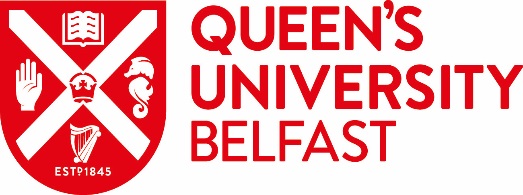 My original career break commenced on:(dd/mm/yyyy)The original period of leave requested was:(months)I am due to return to work on:(dd/mm/yyyy)I request an extension to my initial career break of:(months)If granted a further extension to my initial career break, I intend returning to work on:(dd/mm/yyyy)Brief explanation for requesting an extension to the original career break:Brief explanation for requesting an extension to the original career break:Staff mber:Full name: (PRINT)Position:School/Department/Unit:Staff Category (eg. Academic, Clerical)Applicant’s Signature:Date:Approval of Head of School/DirectorApproval of Head of School/DirectorApproval of Head of School/DirectorApproval of Head of School/DirectorApplication approved Application refused:Reason for refusal:Reason for refusal:Reason for refusal:Reason for refusal:If approved, the following arrangements were agreed:Length of career break extension: ……………………………………………………………………………If approved, the following arrangements were agreed:Length of career break extension: ……………………………………………………………………………If approved, the following arrangements were agreed:Length of career break extension: ……………………………………………………………………………If approved, the following arrangements were agreed:Length of career break extension: ……………………………………………………………………………Signature    (Head of School / Director)Signature: …………………………………………....................................................................................Print Name: …………….……………………………………………………………………………………….Position: ………………………......…………………………………………………………………………….Date: ………………………………...…………………………………………………………………………..Signature    (Head of School / Director)Signature: …………………………………………....................................................................................Print Name: …………….……………………………………………………………………………………….Position: ………………………......…………………………………………………………………………….Date: ………………………………...…………………………………………………………………………..Signature    (Head of School / Director)Signature: …………………………………………....................................................................................Print Name: …………….……………………………………………………………………………………….Position: ………………………......…………………………………………………………………………….Date: ………………………………...…………………………………………………………………………..Signature    (Head of School / Director)Signature: …………………………………………....................................................................................Print Name: …………….……………………………………………………………………………………….Position: ………………………......…………………………………………………………………………….Date: ………………………………...…………………………………………………………………………..For Official Use OnlyFor Official Use OnlyFor Official Use OnlyFor Official Use OnlyDate received by People and Culture DirectorateDatabase entry     Date received by People and Culture DirectorateDatabase entry     Date received by People and Culture DirectorateDatabase entry     Date received by People and Culture DirectorateDatabase entry     